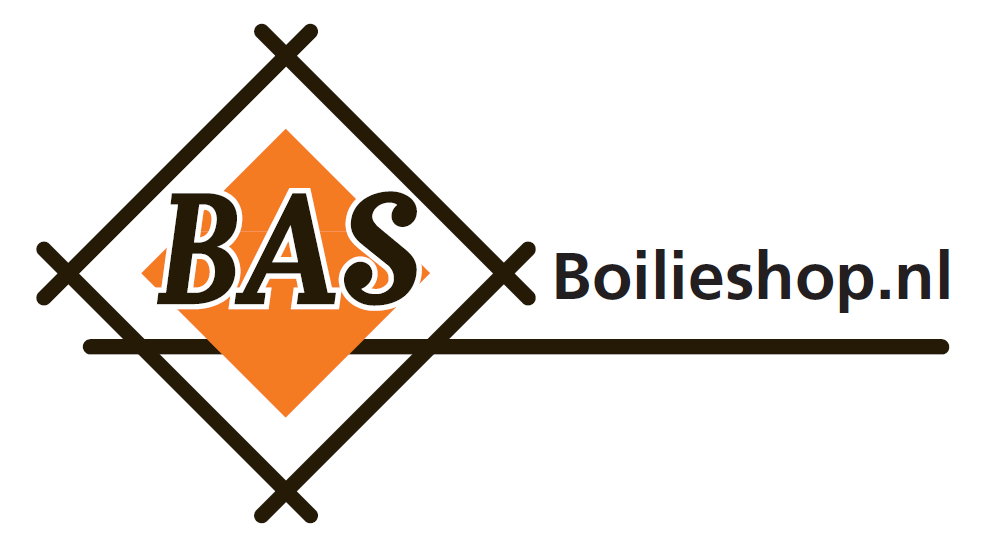 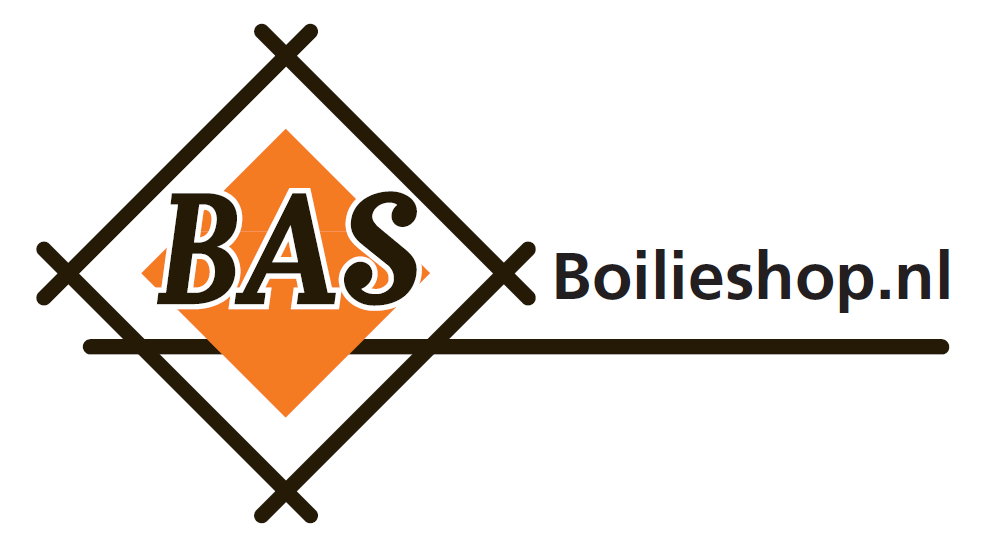 Product: Lammermelk poederLammomel super is a complete soluble milk replacer for lambs containing 30% skimmed milk powder. The product provides aperfect solution for breeding lambs in a safe and healthy way.KEY BENEFITSüu 30% milk powderüu Good stability – bucket feedingüu Only fresh ingredientsüu Easy preparation30% milk powder• High quality protein• Great taste --> improved intake• Butter fat = source of buteric acid--> strengthens the intestional wall--> protects against pathogensANALYSIS OF CONSTITUENTSProtein % 23.5					Fat % 20.5Ash % 7.0Fibre % 0.0Humidity % 4.0pH-value 5.8-6.2Lysine % 1.90Methionine % 0.55Threonine % 1.1ANTI OXIDANTSBHT ppm 30VITAMINSVitamin A IU/kg 50000Vitamin D IU/kg 4000Vitamin E mg/kg 300Vitamin C mg/kg 300Vitamin B1 ppm 10Vitamin B2 ppm 6.0Vitamin B6 ppm 8.0Vitamin B12 ppb 40Vitamin K ppm 5.0Folic acid ppm 1.0Pantothenic acid ppm 20Niacine ppm 50TRACE ELEMENTSFe ppm 50Zn ppm 90Mn ppm 40Cu ppm 2.0I ppm 1.3Se ppm 0.3